О внесении изменений  в решение «О бюджете  сельского поселения  Антинганский  сельсовет муниципального района Хайбуллинский район Республики Башкортостан на 2022 год и плановый период 2023 и 2024 годов»       от 16 декабря  2021 года № Р-23/92Учитывая потребность сельского поселения  в  проведении отдельных расходов, на основании  статьи 42 Положения о бюджетном процессе в администрации сельского поселения Антинганский сельсовет муниципального района Хайбуллинский район Республики Башкортостан  Совет решил:Внести изменения в утверждённый бюджет сельского поселения Антинганский сельсовет  муниципального района Хайбуллинский район Республики Башкортостан на 2022 год и плановый период 2023 и 2024 г.  согласно приложениям № 2,3,4 к настоящему решению.Контроль за исполнением настоящего решения возложить на постоянную комиссию Совета по бюджету, налогам и вопросам собственности. Глава сельского поселения                                                   А.А.Юнусов с. Антинган 26 октября 2022 года № Р-28/107Изменение в приложение № 6 к решению Совета СП Антинганский сельсоветРаспределение бюджетных ассигнований сельского поселения Антинганский  сельсовет муниципального района Хайбуллинский район Республики Башкортостан на 2022 год по целевым статьям (муниципальным программам и непрограммным направлениям деятельности) классификации расходов бюджетовПояснительная запискак проекту решения Совета сельского поселения Антинганский сельсовет муниципального района Хайбуллинский район «О внесении изменений в бюджет муниципального района Хайбуллинский район на 2022 год».       В данном проекте решения учтено увеличение  бюджета по расходам на общую сумму  20 000 руб, за счет увеличения бюджета по доходам (прочие неналоговые доходы) данная сумма будет направлена на оплату: - увеличение стоимости горюче-смазочных материалов:\0104\791\99\0\00\02040\244\343,2\ФЗ.131.03.141\16801\\ – 20 000 руб.БАШКОРТОСТАН РЕСПУБЛИКАҺЫХӘЙБУЛЛА РАЙОНЫМУНИЦИПАЛЬ РАЙОНЫНЫҢАНТИНГӘН АУЫЛ СОВЕТЫАУЫЛ БИЛӘМӘҺЕСОВЕТЫ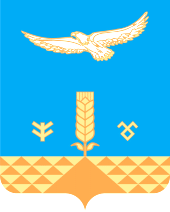 СОВЕТСЕЛЬСКОГО ПОСЕЛЕНИЯАНТИНГАНСКИЙ СЕЛЬСОВЕТМУНИЦИПАЛЬНОГО РАЙОНАХАЙБУЛЛИНСКИЙ РАЙОНРЕСПУБЛИКИ БАШКОРТОСТАНКарар	                                                                РЕШЕНИЕПриложение                                                                    к решению Совета сельского                                                                              поселения  Антинганский  сельсовет муниципального района  Хайбуллинский район  Республики Башкортостан № Р-28/107 от 26 октября 2022 г. Изменение в приложение № 3 к решению Совета сельского поселения Антинганский сельсовет  «Поступление доходов в бюджет сельского поселения Антинганский сельсовет муниципального района Хайбуллинский район Республики Башкортостан»Ведомственная структура расходов  бюджета сельского поселения Антинганский сельсовет                                                       муниципального района  Хайбуллинский район Республики Башкортостан на 2022 годНаименованиеРзПрЦельГр ВРСуммаВсего   20,00   20,00ОБЩЕГОСУДАРСТВЕННЫЕ ВОПРОСЫ20,0020,00Центральный аппарат0104990000204020,0020,00Закупка товаров, работ и услуг для государственных нужд Республики Башкортостан0104990000204020020,0020,00